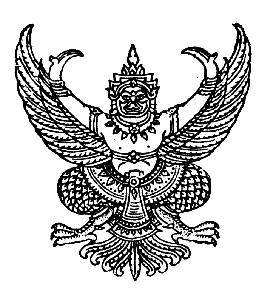         ประกาศเทศบาลตำบลสวนผึ้งเรื่อง     การกำหนดเวลาปฏิบัติราชการ   จำนวนวันลา   จำนวนครั้งการมาสาย  เพื่อประกอบการพิจารณา                    เลื่อนขั้นเงินเดือนสำหรับพนักงานเทศบาล และเพิ่มค่าจ้างลูกจ้างประจำ					ประจำปีงบประมาณ 2562                                                                    …………………………….......................………………… 	อาศัยอำนาจตามประกาศคณะกรรมการพนักงานเทศบาลจังหวัดราชบุรี  เรื่อง หลักเกณฑ์การเลื่อนขั้นเงินเดือนพนักงานเทศบาล   พ.ศ. 2558   ลงวันที่   30  ธันวาคม   2558 ข้อ 8 (8) และ (9) โดยได้มีการกำหนดเงื่อนไขให้พนักงานเทศบาล  และลูกจ้างประจำซึ่งจะได้รับการพิจารณาเลื่อนขั้นเงินเดือนในแต่ละครั้งต้องไม่ลาหรือมาทำงานสายเกินจำนวนครั้งที่ นายกเทศมนตรีกำหนดเป็นหนังสือก่อนแล้ว ทั้งนี้   เพื่อให้เป็นแนวทางการปฏิบัติราชการอย่างมีประสิทธิภาพและประสิทธิผล เทศบาล ตำบลสวนผึ้ง จึงขอประกาศการกำหนดเวลาการมาปฏิบัติราชการ   จำนวนวัน จำนวนครั้งการมาทำงานสาย เพื่อใช้ประกอบการพิจารณา เลื่อนขั้นเงินเดือนสำหรับพนักงานเทศบาล การเพิ่มค่าจ้างให้กับลูกจ้างประจำประจำปีงบประมาณ พ.ศ. 2561 โดยมีหลักเกณฑ์ดังนี้ผู้ได้รับการประเมินที่จะได้รับการพิจารณาเลื่อนขั้นเงินเดือนหรือเพิ่มค่าจ้างในรอบการประเมินนั้นๆ หนึ่งขั้น ต้องมี1.1 จำนวนวันลาไม่เกิน 23 วัน  แต่ไม่รวมวันลา  ดังนี้ 1.1.1. ผู้ที่ได้รับอนุญาตให้ไปศึกษา  ฝึกอบรม ดูงาน หรือปฏิบัติการวิจัย ในประเทศหรือต่างประเทศ ต้องมีเวลาปฏิบัติราชการไม่น้อยกว่าสี่เดือน และสำหรับผู้ได้รับอนุญาตให้ลาติดตามคู่สมรสไปปฏิบัติราชการหรือปฏิบัติงานในต่างประเทศ ต้องมีเวลาปฏิบัติราชการไม่น้อยกว่าสี่เดือน  และวันลาดังต่อไปนี้ ลาอุปสมบทหรือลาไปประกอบพิธีฮัจย์ ณ เมืองเมกกะ ประเทศซาอุดิอาระเบีย เฉพาะวันลาที่มีสิทธิได้รับเงินระหว่างลาตามกฎหมายว่าด้วยการจ่ายเงินเดือนลาคลอดไม่เกินเก้าสิบวันลาป่วยซึ่งจำเป็นต้องรักษาตัวเป็นเวลานานไม่ว่าคราวเดียวหรือหลายคราวรวมกันไม่ เกินหกสิบวันทำการ ลาป่วยเพราะประสบอันตรายในขณะปฏิบัติราชการตามหน้าที่ หรือในขณะเดินทางหรือไปหรือกลับจากการปฏิบัติราชการตามหน้าที่ (จ) ลาพักผ่อน (ฉ) ลาเข้ารับการตรวจเลือดหรือเข้ารับการเตรียมผล (ช) ลาไปปฏิบัติงานในองค์การระหว่างประเทศ 							/(ซ)ลาไปช่วย........			(2) (ซ) ลาไปช่วยเหลือภริยาที่คลอดบุตร เฉพาะวันลาที่มีสิทธิได้รับเงินเดือนระหว่างลาตามกฎหมายว่าด้วยการจ่ายเงินเดือน (ฌ) ลาไปฟื้นฟูสมรรถภาพด้านอาชีพ การนับจำนวนวันลาไม่เกินยี่สิบสามวันสำหรับวันลากิจส่วนตัวและวันลาป่วยให้นับเฉพาะวันทำการ			1.2 จำนวนการมาสายไม่เกิน  7  ครั้ง			1.3 ไม่ขาดราชการ                  2. ผู้ที่ได้รับการประเมินที่จะได้รับการพิจารณาเลื่อนขั้นเงินเดือนหรือเพิ่มค่าจ้างในรอบประเมินนั้น ๆ ครึ่งขั้น  ต้องมี                      2.1 จำนวนการลาไม่เกิน 8 ครั้ง ลาไม่เกิน 23 วันทำการ ไม่รวมวันลาดังต่อไปนี้                       2.1.1 ผู้ที่ได้รับอนุญาตให้ไปศึกษา  ฝึกอบรม ดูงาน หรือปฏิบัติการวิจัย ในประเทศหรือต่างประเทศ ต้องมีเวลาปฏิบัติราชการไม่น้อยกว่าสี่เดือน และสำหรับผู้ได้รับอนุญาตให้ลาติดตามคู่สมรสไปปฏิบัติราชการหรือปฏิบัติงานในต่างประเทศ ต้องมีเวลาปฏิบัติราชการไม่น้อยกว่าสี่เดือน  และวันลาดังต่อไปนี้ ลาอุปสมบทหรือลาไปประกอบพิธีฮัจย์ ณ เมืองเมกกะ ประเทศซาอุดิอาระเบีย เฉพาะวันลาที่มีสิทธิได้รับเงินระหว่างลาตามกฎหมายว่าด้วยการจ่ายเงินเดือน (ข) ลาคลอดไม่เกินเก้าสิบวัน  (ค) ลาป่วยซึ่งจำเป็นต้องรักษาตัวเป็นเวลานานไม่ว่าคราวเดียวหรือหลายคราวรวมกันไม่เกินหกสิบวันทำการ                    (ง) ลาป่วยเพราะประสบอันตรายในขณะปฏิบัติราชการตามหน้าที่ หรือในขณะเดินทาง ไปหรือกลับจากการปฏิบัติราชการตามหน้าที่ (จ) ลาพักผ่อน(ฉ) ลาเข้ารับการตรวจเลือดหรือเข้ารับการเตรียมผล (ช) ลาไปปฏิบัติงานในองค์การระหว่างประเทศ (ซ) ลาไปช่วยเหลือภริยาที่คลอดบุตร เฉพาะวันลาที่มีสิทธิได้รับเงินเดือนระหว่างลาตาม กฎหมายว่าด้วยการจ่ายเงินเดือน (ฌ) ลาไปฟื้นฟูสมรรถภาพด้านอาชีพ              การนับจำนวนวันลาไม่เกินยี่สิบสามวันสำหรับวันลากิจส่วนตัวและวันลาป่วยให้นับเฉพาะวันทำการ											/2.2.............		    				(3) 2.2 จำนวนการมาสายไม่เกิน   15  ครั้ง		   	 2.3 ไม่ขาดราชการ		3. เวลาการปฏิบัติราชการในวันและเวลาราชการ  ตั้งแต่เวลา 08.30 – 16.30 น.(ยกเว้นกรณีเฉพาะรายที่นายกเทศมนตรีมีคำสั่งเป็นอย่างอื่น)		4. การลาให้ส่งใบลาและเสนอต่อผู้บังคับบัญชาตามลำดับจนถึงผู้มีอำนาจอนุญาต เมื่อได้รับอนุญาตแล้วจึงจะหยุดราชการได้ (ยกเว้น การลาป่วย  ลากิจเหตุจำเป็นเร่งด่วน ไม่สามารถส่งใบลาล่วงหน้าได้) การลาที่ไม่ส่งใบลาถือว่าขาดราชการ  ในกรณีลาป่วย  ลากิจ ด้วยเหตุจำเป็นเร่งด่วน ให้เขียนใบลาในวันรุ่งขึ้นของการมาปฏิบัติงาน  หากไม่ส่งใบลาภายใน 1 วัน  ถือว่าขาดราชการจึงประกาศมาเพื่อทราบโดยทั่วกัน ประกาศ ณ วันที่       31      ตุลาคม พ.ศ. 2562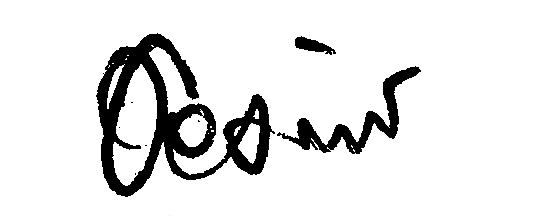                  (นายอลังการ  เจริญสุข)        รองปลัด รักษาราชการแทนปลัดเทศบาล        ปฏิบัติหน้าที่นายกเทศมนตรีตำบลสวนผึ้ง          ประกาศเทศบาลตำบลสวนผึ้ง                 เรื่อง   หลักเกณฑ์การเลื่อนขั้นเงินเดือนพนักงานเทศบาลและเพิ่มค่าจ้างลูกจ้างประจำ                                                      ประจำปีงบประมาณ 2562                               …………………………….......................………………… 	อาศัยอำนาจตามประกาศคณะกรรมการพนักงานเทศบาลจังหวัดราชบุรี   เรื่อง  หลักเกณฑ์การเลื่อนขั้นเงินเดือนพนักงานเทศบาล  พ.ศ. 2558  ลงวันที่ 30 ธันวาคม 2558 และหนังสือสำนักงาน ก.จ.,ก.ท. และ ก.อบต. ที่มท 0809.3/ว11 ลงวันที่ 30  กันยายน 2559 เรื่องซักซ้อมแนวทางการประเมินผลการปฏิบัติงานของพนักงานเทศบาลและลูกจ้างประจำ  		เทศบาลตำบลสวนผึ้ง จึงประกาศหลักเกณฑ์การเลื่อนขั้นเงินเดือนพนักงานเทศบาลและลูกจ้างประจำ   ประจำปีงบประมาณ พ.ศ.  2562  ดังนี้ 1. ในหลักเกณฑ์นี้		"ปี"  หมายความว่า  ปีงบประมาณ พ.ศ. 2562		"ครึ่งปีแรก"  หมายความว่า  ระยะเวลาตั้งแต่วันที่   1  ตุลาคม  2561   ถึงวันที่  31  มีนาคม  2562 		"ครึ่งปีหลัง"  หมายความว่า  ระยะเวลาตั้งแต่วันที่  1  เมษายน 2562   ถึงวันที่ 30 กันยายน  2562		"ครึ่งปีที่แล้วมา"  หมายความว่า  ระยะเวลาครึ่งปีแรกหรือครึ่งปีหลัง  ที่ผ่านมาแล้ว                 แต่กรณี		2. ให้ผู้บังคับบัญชาประเมินผลการปฏิบัติงานของพนักงานเทศบาลและลูกจ้างประจำ ปีละสองครั้ง ตามมาตรฐานทั่วไปเกี่ยวกับหลักเกณฑ์และวิธีการที่กำหนดไว้สำหรับการประเมินผลการปฏิบัติงาน		3. การเลื่อนขั้นเงินเดือนพนักงานเทศบาล  ให้เลื่อนปีละสองครั้ง  ดังนี้			(1)  ครั้งที่  1  เป็นการเลื่อนขั้นเงินเดือนสำหรับการปฏิบัติราชการในครึ่งปีแรก(1 ตุลาคม 2561 ถึง  31 มีนาคม  2562) โดยให้เลื่อนในวันที่ 1 เมษายน  2562   			(2)  ครั้งที่  2  เป็นการเลื่อนขั้นเงินเดือนสำหรับการปฏิบัติราชการในครึ่งปีหลัง(1 เมษายน 2562  ถึงวันที่  30  กันยายน  2562) โดยให้เลื่อนในวันที่  1  ตุลาคม  2562		4. การเลื่อนขั้นเงินเดือนพนักงานเทศบาลและลูกจ้างประจำให้เลื่อนได้ไม่เกินขั้นสูงของอันดับหรือระดับเงินเดือนสำหรับประเภทตำแหน่งที่ได้รับแต่งตั้ง  		5. พนักงานเทศบาลและลูกจ้างประจำ ที่จะได้รับการพิจารณาเลื่อนขั้นเงินเดือนครึ่งขั้นในแต่ละครั้งต้องอยู่ในหลักเกณฑ์ดังต่อไปนี้(1) ในครึ่งปีที่แล้วมาได้ปฏิบัติงานตามหน้าที่ของตนด้วยความสามารถ และด้วยความอุตสาหะจนเกิดผลดีหรือความก้าวหน้าแก่ราชการ  ซึ่งผู้บังคับบัญชาได้พิจารณาประเมินตามข้อ  2   แล้วเห็นว่าอยู่ในเกณฑ์ที่สมควรจะได้เลื่อนขั้นเงินเดือนครึ่งขั้น 									/(2)ในครึ่งปี...........-  2  -(2)  ในครึ่งปีที่แล้วมา ต้องไม่ถูกสั่งลงโทษทางวินัยที่หนักกว่าโทษภาคทัณฑ์  หรือไม่ถูกศาลพิพากษาในคดีอาญา ให้ลงโทษในความผิดที่เกี่ยวกับการปฏิบัติหน้าที่ราชการ  หรือความผิดที่ทำให้เสื่อมเสียเกียรติศักดิ์ของตำแหน่งหน้าที่ราชการของตน ซึ่งมิใช่ความผิดที่ได้กระทำโดยประมาทหรือความผิดลหุโทษ		(3)  ในครึ่งปีที่แล้วมาต้องไม่ถูกสั่งพักราชการเกินกว่าสองเดือน		(4)  ในครึ่งปีที่แล้วมาต้องไม่ขาดราชการโดยไม่มีเหตุผลอันสมควร		(5)  ในครึ่งปีที่แล้วมาได้รับบรรจุเข้ารับราชการมาแล้วเป็นเวลาไม่น้อยกว่าสี่เดือนหรือได้ปฏิบัติราชการมาแล้วเป็นเวลาไม่น้อยกว่าสี่เดือนก่อนถึงแก่ความตาย		(6)  ในครึ่งปีที่แล้วมาถ้าเป็นผู้ได้รับอนุญาตให้ไปศึกษา ฝึกอบรม  ดูงาน หรือปฏิบัติการวิจัย ในประเทศหรือต่างประเทศ ต้องได้ปฏิบัติหน้าที่ราชการในครึ่งปีที่แล้วมาเป็นเวลาไม่น้อยกว่าสี่เดือน		(7) ในครึ่งปีที่แล้วมาสำหรับผู้ได้รับอนุญาตให้ลาติดตามคู่สมรสไปปฏิบัติราชการหรือปฏิบัติงานในต่างประเทศ  ต้องมีเวลาไม่น้อยกว่าสี่เดือน		(8) ในครึ่งปีที่แล้วมาต้องไม่ลา  หรือมาทำงานสายเกินจำนวนครั้งที่นายกเทศมนตรี  กำหนดเป็นหนังสือไว้ก่อนแล้ว นั้น โดยคำนึงถึงลักษณะงานและสภาพท้องที่อันเป็นที่ตั้งของแต่ละส่วนราชการหรือหน่วยงาน		(9) ในครึ่งปีที่แล้วมาต้องมีเวลาปฏิบัติราชการหกเดือน  โดยมีวันลาไม่เกินยี่สิบสามวันแต่ไม่รวมวันลาผู้ที่ได้รับอนุญาตให้ไปศึกษา  ฝึกอบรม  ดูงาน หรือปฏิบัติการวิจัย  ในประเทศหรือต่างประเทศต้องมีเวลาปฏิบัติราชการไม่น้อยกว่าสี่เดือน และสำหรับผู้ได้รับอนุญาตให้ลาติดตามคู่สมรสไปปฏิบัติราชการหรือปฏิบัติงานในต่างประเทศ ต้องมีเวลาปฏิบัติราชการไม่น้อยกว่าสี่เดือน และวันลาดังต่อไปนี้		       (ก) ลาอุปสมบท  หรือลาไปประกอบพิธีฮัจย์ ณ เมืองเมกกะ  ประเทศซาอุดิอาระเบีย  เฉพาะวันลาที่มีสิทธิ์ได้รับเงินเดือนระหว่างลาตามกฎหมายว่าด้วยการจ่ายเงินเดือน		       (ข) ลาคลอดบุตรไม่เกินเก้าสิบวัน		       (ค) ลาป่วยซึ่งจำเป็นต้องรักษาตัวเป็นเวลานานไม่ว่าคราวเดียวหรือหลายคราว           รวมกันไม่เกินหกสิบวันทำการ		       (ง) ลาป่วยเพราะประสบอันตรายในขณะปฏิบัติราชการตามหน้าที่หรือในขณะ          เดินทางไปหรือกลับจากปฏิบัติราชการตามหน้าที่		       (จ) ลาพักผ่อน		       (ฉ) ลาเข้ารับการตรวจเลือกหรือเข้ารับการเตรียมพล					                 (ช) ลาไปปฏิบัติงานในองค์การระหว่างประเทศ		       (ซ) ลาไปช่วยเหลือภริยาคลอดบุตร เฉพาะวันลาที่มีสิทธิได้รับเงินเดือนระหว่างลาตามกฎหมายว่าด้วยการจ่ายเงินเดือน        (ฌ) ลาไปฟื้นฟูสมรรถภาพด้านอาชีพ 								/การนับจำนวน.........-3 –การนับจำนวนวันลาไม่เกินยี่สิบสามวันสำหรับวันลากิจส่วนตัวและวันลาป่วย      ให้นับเฉพาะวันทำการ		6. พนักงานเทศบาลและลูกจ้างซึ่งจะได้รับการพิจารณาเลื่อนขั้นเงินเดือนหนึ่งขั้นในแต่ละครั้งต้องเป็นผู้อยู่ในหลักเกณฑ์ที่จะได้รับการพิจารณาเลื่อนขั้นเงินเดือนครึ่งขั้นตามข้อ 5 และอยู่ในหลักเกณฑ์ประการใดประการหนึ่งหรือหลายประการดังต่อไปนี้ด้วย		        (1) ปฏิบัติงานตามหน้าที่และมีผลการประเมินการปฏิบัติงานในระดับดีเด่นและมี  ประสิทธิภาพและประสิทธิผล  อันก่อให้เกิดประโยชน์และผลดียิ่งต่อทางราชการและสังคมจนถือเป็นตัวอย่างที่ดีได้		        (2) ปฏิบัติงานโดยมีความคิดริเริ่มในเรื่องใดเรื่องหนึ่ง  หรือได้ค้นคว้าหรือประดิษฐ์          สิ่งใดสิ่งหนึ่งซึ่งเป็นประโยชน์ต่อทางราชการเป็นพิเศษ  และทางราชการได้ดำเนินการตามความคิดริเริ่มหรือได้รับรองให้ใช้การค้นคว้าหรือสิ่งประดิษฐ์นั้น		        (3) ปฏิบัติงานตามหน้าที่ที่มีสถานการณ์ตรากตรำเสี่ยงอันตรายมาก หรือมีการต่อสู้  ที่เสี่ยงต่อความปลอดภัยของชีวิตเป็นกรณีพิเศษ		        (4) ปฏิบัติงานที่มีภาระหน้าที่หนักเกินกว่าระดับตำแหน่งจนเกิดประโยชน์ต่อทางราชการเป็นพิเศษ  และปฏิบัติงานในตำแหน่งหน้าที่ของตนเป็นผลดีด้วย		        (5) ปฏิบัติงานตามตำแหน่งหน้าที่ด้วยความตรากตรำเหน็ดเหนื่อย ยากลำบากเป็นพิเศษและงานนั้นได้ผลดียิ่งเป็นประโยชน์ต่อทางราชการและสังคม		        (6) ปฏิบัติงานที่ได้รับมอบหมายให้กระทำกิจกรรมอย่างใดอย่างหนึ่งจนสำเร็จเป็นผลดียิ่งแก่ประเทศชาติ	         7. การพิจารณาเลื่อนขั้นเงินเดือนพนักงานเทศบาลและลูกจ้างตามข้อ 5 และข้อ 6 ให้ผู้บังคับบัญชาชั้นต้นหรือผู้ได้รับมอบหมายนำผลการประเมินประสิทธิภาพและประสิทธิผลการปฏิบัติงานมาเป็นหลักในการพิจารณาเลื่อนขั้นเงินเดือนครั้งที่ 1 และครั้งที่ 2 โดยพิจารณาประกอบกับข้อมูลการลา  พฤติกรรมการมาทำงาน  การรักษาวินัย  การปฏิบัติตัวเหมาะสมกับการเป็น พนักงานเทศบาลและข้อควรพิจารณาอื่น ๆ ของผู้นั้น แล้วรายงานผลการพิจารณานั้น  พร้อมด้วยข้อมูลดังกล่าวต่อผู้บังคับบัญชาชั้นเหนือขึ้นไปตามลำดับจนถึงนายกเทศมนตรี										ในการพิจารณารายงานตามวรรคหนึ่ง  ให้ผู้บังคับบัญชาชั้นเหนือขึ้นไปแต่ละระดับที่ได้รับ          รายงานเสนอความเห็นเพื่อประกอบการพิจารณาของนายกเทศมนตรีด้วย	        8. การพิจารณาผลการปฏิบัติงานและผลสัมฤทธิ์ของงาน  ให้นับช่วงเวลาการปฏิบัติราชการและการปฏิบัติงานตามข้อ 5 (9) (ซ)  ในครึ่งปีที่แล้วมาเป็นเกณฑ์ เว้นแต่  ผู้อยู่ในหลักเกณฑ์ตามข้อ 5 (5) หรือ (6) หรือ (7)   ให้นับช่วงเวลาปฏิบัติราชการไม่น้อยกว่าสี่เดือนเป็นเกณฑ์พิจารณา										/ในกรณี..........					         -4-		ในกรณีที่พนักงานเทศบาลผู้ใดโอน  เลื่อนตำแหน่ง  ย้าย  สับเปลี่ยนหน้าที่  ไปช่วย               ราชการในหน่วยราชการอื่น ได้รับมอบหมายให้ปฏิบัติงานนอกเหนือหน้าที่หรืองานพิเศษอื่นใดหรือลาไปปฏิบัติงานในองค์กรระหว่างประเทศตามข้อ  5 (9) (ซ)  ในครึ่งปีที่แล้วมาให้นำผลการปฏิบัติราชการและการปฏิบัติงานของผู้นั้นทุกตำแหน่งและทุกแห่งมาประกอบการพิจารณาด้วย		9. ในการพิจารณาเลื่อนขั้นเงินเดือนแต่ละครั้ง  นายกเทศมนตรีพิจารณารายงานผล จากผู้บังคับบัญชาตามข้อ 7 ประกอบกับข้อ 10  ถ้าเห็นว่าพนักงานเทศบาลและลูกจ้างประจำ ผู้ใดอยู่ในหลักเกณฑ์ที่จะได้รับการพิจารณาเลื่อนขั้นเงินเดือนครึ่งขั้นตามข้อ    5  และปฏิบัติตนเหมาะสมกับการเป็นข้าราชการ ให้เลื่อนขั้นเงินเดือนให้แก่ผู้นั้นครึ่งขั้น  ถ้าเห็นว่าพนักงานเทศบาลผู้นั้นอยู่ในเกณฑ์ตามข้อ 6    ให้เลื่อนขั้น เงินเดือนให้แก่ผู้นั้นหนึ่งขั้น		ในกรณีที่พนักงานเทศบาลและลูกจ้างประจำผู้ใดมีผลการปฏิบัติงานและอยู่ในหลักเกณฑ์ที่ควรจะได้รับการเลื่อนขั้นเงินเดือนครึ่งปีแรกหนึ่งขั้น  แต่ไม่อาจสั่งเลื่อนขั้นเงินเดือนหนึ่งขั้นให้ได้เพราะมีข้อจำกัดเกี่ยวกับโควต้าที่จะใช้เลื่อนขั้นเงินเดือนของส่วนราชการนั้น   ถ้าในการพิจารณาเลื่อนขั้นเงินเดือนครึ่งปีหลังพนักงานเทศบาลและลูกจ้างประจำ ผู้นั้นมีผลการปฏิบัติงานและอยู่ในหลักเกณฑ์ได้รับการเลื่อนขั้นเงินเดือนหนึ่งขั้นอีกและไม่มีข้อจำกัดเกี่ยวกับจำนวนเงินที่จะใช้เลื่อนขั้นเงินเดือนในคราวนั้น   นายกเทศมนตรีอาจมีคำสั่งให้เลื่อนขั้นเงินเดือนรวมทั้งปีของพนักงานเทศบาลและลูกจ้างประจำสองขั้นได้ ทั้งนี้อยู่ในโควต้าร้อยละ 15  ของจำนวนพนักงานเทศบาลหรือลูกจ้างประจำที่ครองตำแหน่งอยู่ ณ 1  มีนาคม  2562		10.ให้นายกเทศมนตรีแต่งตั้งคณะกรรมการพิจารณาการเลื่อนขั้นเงินเดือนพนักงานเทศบาลและเพิ่มค่าจ้างลูกจ้างประจำ หรือทำหน้าที่พิจารณาและเสนอความเห็นเกี่ยวกับการเลื่อนขั้นเงินเดือนของพนักงานเทศบาลและลูกจ้างประจำทุกประเภทตำแหน่งและระดับตำแหน่ง ตามหลักเกณฑ์ที่กำหนดไว้ในประกาศนี้ ประกอบด้วย ประธานกรรมการและหัวหน้าส่วนราชการไม่น้อยกว่า 3 คน  เป็นกรรมการในกรณีที่เทศบาลมีสถานศึกษาในสังกัดให้แต่งตั้งผู้บริหารสถานศึกษา ร่วมเป็นกรรมการด้วย และให้พนักงานเทศบาลที่รับผิดชอบงานการเจ้าหน้าที่ของเทศบาลเป็นเลขานุการ		11. นายกเทศมนตรีจะนำเอาเหตุผลที่พนักงานเทศบาลและลูกจ้างประจำผู้ใดถูกแต่งตั้งคณะกรรมการสอบสวนในกรณีถูกกล่าวหาว่ากระทำผิดวินัยอย่างร้ายแรงหรือถูกฟ้องคดีอาญา  มาเป็นเหตุในการไม่พิจารณาเลื่อนขั้นเงินเดือนให้พนักงานเทศบาลผู้นั้นไม่ได้    		12. ในกรณีที่พนักงานเทศบาลและลูกจ้างประจำผู้ใดถูกสั่งลงโทษทางวินัยที่หนักกว่าโทษภาคทัณฑ์และถูกศาลพิพากษาในคดีอาญาให้ลงโทษในความผิดที่เกี่ยวกับการปฏิบัติหน้าที่ราชการหรือความผิดที่ทำให้เสื่อมเสียเกียรติศักดิ์ของตำแหน่งหน้าที่ราชการของตน ซึ่งมิใช่ความผิดที่ได้กระทำโดยประมาท หรือความผิดลหุโทษ และเป็นการถูกลงโทษจากการกระทำความผิดเดียวกัน ถ้าถูกสั่งไม่เลื่อนขั้นเงินเดือนมาแล้วเพราะเหตุที่ถูกลงโทษทางวินัยหรือถูกศาลพิพากษาในคดีอาญาให้ลงโทษ จะสั่งไม่เลื่อนขั้นเงินเดือนซ้ำอีกครั้งหนึ่งเพราะเหตุจากการกระทำความผิดเดียวกันนั้นไม่ได้ 		13. ในกรณีที่ผลการพิจารณาโทษทางวินัยหรือโทษทางอาญาที่ถึงที่สุดแล้วมีผลทำให้การเลื่อนขั้นเงินเดือนของพนักงานเทศบาลและลูกจ้างประจำผู้ใดไม่เป็นไปตามหลักเกณฑ์ที่กำหนดไว้ในประกาศนี้ให้นายกเทศมนตรีสั่งเลื่อนขั้นเงินเดือนพนักงานเทศบาลและลูกจ้างประจำผู้นั้นเสียใหม่ให้เป็นไปตามหลักเกณฑ์ที่กำหนดไว้ในประกาศนี้ 									    /14.ในครึ่งปีที่แล้ว....	 					-514. ในครึ่งปีที่แล้วมาถ้าพนักงานเทศบาลและลูกจ้างประจำผู้ใดอยู่ในเกณฑ์ที่จะได้เลื่อนขั้นเงินเดือนแต่ผู้นั้นจะต้องพ้นจากราชการไปเพราะเหตุเกษียณอายุตามกฏหมายว่าด้วยบำเหน็จบำนาญข้าราชการส่วนท้องถิ่น ให้นายกเทศมนตรีสั่งเลื่อนขั้นเงินเดือนให้ผู้นั้นเพื่อประโยชน์ในการคำนวณบำเหน็จบำนาญ โดยให้มีผลในวันที่ผู้นั้นถึงแก่ความตาย 		15. ในครึ่งปีที่แล้วมาถ้าพนักงานเทศบาลและลูกจ้างประจำผู้ใดอยู่ในเกณฑ์ที่จะได้เลื่อนขั้นเงินเดือนแต่ผู้นั้นถึงแก่ความตายก่อนหรือในวันที่ 1 เมษายน  หรือวันที่ 1 ตุลาคม ให้นายกเทศมนตรีสั่งเลื่อนขั้นเงินเดือนให้ผู้นั้นเพื่อประโยชน์ในการคำนวณบำเหน็จบำนาญในวันที่  30 กันยายนของปีที่จะพ้นราชการ  		16. พนักงานเทศบาลและลูกจ้างประจำผู้ใดอยู่ในหลักเกณฑ์ที่จะได้รับการเลื่อนขั้นเงินเดือนครึ่งขั้น เพราะเหตุเกี่ยวกับระยะเวลาการปฏิบัติราชการ การลา   การมาทำงานสายตามกำหนด  หรือเหตุจำเป็นนอกจากกรณีดังกล่าว  แต่นายกเทศมนตรีพิจารณาแล้วเห็นว่ามีเหตุผลพิเศษที่ต้องเลื่อนขั้นเงินเดือนให้พนักงานเทศบาลและลูกจ้างประจำผู้นั้น  ให้นายกเทศมนตรีนำเสนอ  ก.ท.จ. พร้อมด้วยเหตุผลเพื่อพิจารณาเป็นการเฉพาะราย ถ้า ก.ท.จ. เห็นชอบด้วย  จึงจะสั่งเลื่อนขั้นเงินเดือน		17. ใช้หลักเกณฑ์การเลื่อนขั้นเงินเดือนพนักงานเทศบาลและลูกจ้างประจำ  ตามประกาศนี้ ตั้งแต่การเลื่อนขั้นเงินเดือนประจำปีงบประมาณ พ.ศ.2562  ครั้งที่ 1 (1 เมษายน 2562)    และครั้งที่ 2 (1 ตุลาคม  2562)  เป็นต้นไป 		จึงประกาศให้ทราบโดยทั่วกันประกาศ ณ วันที่        31       ตุลาคม   พ.ศ. 2562			                    (นายอลังการ  เจริญสุข)รองปลัด  รักษาราชการแทนปลัดเทศบาลปฏิบัติหน้าที่นายกเทศมนตรีตำบลสวนผึ้ง 